                                                                                                                   ПРОЕКТ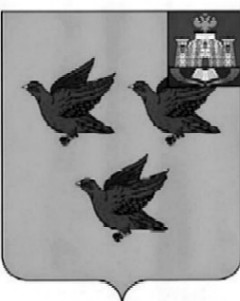 РОССИЙСКАЯ ФЕДЕРАЦИЯОРЛОВСКАЯ ОБЛАСТЬАДМИНИСТРАЦИЯ ГОРОДА ЛИВНЫПОСТАНОВЛЕНИЕ____________________                                                                           № ______            г. ЛивныО выявлении правообладателя ранееучтенного объекта недвижимостиВ  соответствии  со статьей 69.1 Федерального закона от 13 июля 2015 года №218-ФЗ «О государственной регистрации недвижимости» администрация города Ливны постановляет:1. В отношении жилого дома  с кадастровым номером 57:26:0010110:217, расположенного по адресу: Орловская область, г.Ливны, ул.Тургенева, д.15, в качестве его правообладателя, владеющего данным объектом недвижимости на праве собственности, выявлена Шульгина Нина Петровна, ……..., место рождения: д.Постоялое Ливенского р-на Орловская обл., паспорт гражданина Российской Федерации серия ……..  №………  выдан Ливенским ГРОВД Орловской области  ……… года, код подразделения ………., СНИЛС …………., зарегистрированная по адресу: Российская Федерация, Орловская область, г.Ливны, ул.Тургенева, д.15.2. Право собственности Шульгиной Нины Петровны на указанный в пункте 1 настоящего постановления объект недвижимости подтверждается свидетельством о праве на наследство по закону от 26 апреля 1995 г.3. Указанный в пункте 1 настоящего постановления объект недвижимости не прекратил существование, что подтверждается актом осмотра от 17 августа 2022 года № 825 (прилагается).4. Отделу архитектуры и градостроительства администрации города Ливны внести необходимые изменения в сведения ЕГРН.5. Контроль за исполнением настоящего постановления возложить на  начальника отдела архитектуры и градостроительства администрации города.Глава города                                                                                     С.А. Трубицин